References for Gene Functions11.28.2011TM4 structural genesTUBERCLE AND LUNG DISEASE : THE OFFICIAL JOURNAL OF THE INTERNATIONAL UNION AGAINST TUBERCULOSIS AND. Vol 79, Issue 2, Pages 63‐73, 1998.Mycobacteriophage TM4: genome structure and gene expression. M E Ford, C Stenstrom, R W Hendrix, G F HatfullPubMed ID: 1064544L5 integraseJOURNAL OF BACTERIOLOGY. Vol 175, Issue 21, Pages 6836-41, 1993.Mycobacteriophage L5 integrase‐mediated site‐specific integration in vitro.M H Lee, G F HatfullPubMed ID: 8226625L5 Xis (gp 36)MOLECULAR MICROBIOLOGY. Vol 35, Issue 2, Pages 350-60, 2000.Identification and characterization of mycobacteriophage L5 excisionase.J A Lewis, G F HatfullPubMed ID: 10652095Bxb1 serine integrase (gp 35)MOLECULAR MICROBIOLOGY. Vol 50, Issue 2, Pages 463‐73, 2003.Mycobacteriophage Bxb1 integrates into the Mycobacterium smegmatis groEL1 gene.Amy I Kim, Pallavi Ghosh, Michelle A Aaron, Lori A Bibb, Shruti Jain, Graham F Hatfull PubMed ID: 14617171Bxb1 RDF (gp 46)PLOS BIOLOGY. Vol 4, Issue 6, Pages e186, 2006.Control of phage Bxb1 excision by a novel recombination directionality factor.Pallavi Ghosh, Laura R Wasil, Graham F HatfullPubMed ID: 16719562D29 integraseGENE. Vol 225, Issue 1‐2, Pages 143-51, 1998.Mycobacteriophage D29 integrase-mediated recombination: specificity of mycobacteriophage integration.C E Peña, J Stoner, G F Hatfull PubMed ID: 9931474Bethlehem DnaB inteinTHE JOURNAL OF BIOLOGICAL CHEMISTRY. Vol 285, Issue 4,  Pages 2515‐26, 2010.Splicing of the mycobacteriophage Bethlehem DnaB intein: identification of a new mechanistic class of inteins that contain an obligate block F nucleophile.Kazuo Tori, Bareket Dassa, Margaret A Johnson, Maurice W Southworth, Lear E Brace, Yoshizumi Ishino, Shmuel Pietrokovski, Francine B PerlerPubMed ID: 19940146Che9c RecE and RecT (gp60 and 61)MOLECULAR MICROBIOLOGY. Vol 67, Issue 5,  Pages 1094‐107, 2008.Efficient point mutagenesis in mycobacteria using single-­‐stranded DNA recombineering: characterization of antimycobacterial drug targets.Julia C van Kessel, Graham F Hatfull PubMed ID: 18221264L5 structural proteinsMOLECULAR MICROBIOLOGY. Vol 7, Issue 3, Pages 395-405, 1993.DNA sequence, structure and gene expression of mycobacteriophage L5: a phage system for mycobacterial genetics.G F Hatfull, G J Sarkis PubMed ID: 8459766L5 Repressor (gp 71)MOLECULAR MICROBIOLOGY. Vol 7, Issue 3, Pages 407-17, 1993.Superinfection immunity of mycobacteriophage L5: applications for genetic transformation of mycobacteria.M K Donnelly-Wu, W R Jacobs, G F Hatfull PubMed ID: 8459767Bxb1 Repressor (gp 69)MOLECULAR MICROBIOLOGY. Vol 38, Issue 5, Pages 971-85, 2000.Transcriptional regulation and immunity in mycobacteriophage Bxb1. S Jain, G F HatfullPubMed ID: 11123672L5 genes that are cytotoxic, (Set of genes that we know that the clones can not be transformed into a non‐lysogen)MICROBIOLOGY (READING, ENGLAND). Vol 154, Issue Pt 8, Pages 2304-14, 2008.Identification of three cytotoxic early proteins of mycobacteriophage L5 leading to growth inhibition in Mycobacterium smegmatis.Jan Rybniker, Georg Plum, Nirmal Robinson, Pamela L Small, Pia HartmannCluster G repressorsMICROBIOLOGY (READING, ENGLAND). Vol 155, Issue Pt 9, Pages 2962‐77, 2009.Mycobacteriophages BPs, Angel and Halo: comparative genomics reveals a novel class of ultra‐small mobile genetic elements.Timothy Sampson, Gregory W Broussard, Laura J Marinelli, Deborah Jacobs‐Sera, Mondira Ray, Ching‐Chung Ko, Daniel Russell, Roger W Hendrix, Graham F HatfullPubMed ID: 19556295Lysins A and BMOLECULAR MICROBIOLOGY. Vol 73, Issue 3, Pages 367‐81, 2009.Mycobacteriophage Lysin B is a novel mycolylarabinogalactan esterase.Kimberly Payne, Qingan Sun, James Sacchettini, Graham F Hatfull PubMed ID: 19555454WhiB of TM4MOLECULAR MICROBIOLOGY. Vol 77, Issue 3, Pages 642‐57, 2010.Insights into the function of the WhiB‐like protein of mycobacteriophage TM4-‐a transcriptional   inhibitor   of   WhiB2.Jan Rybniker, Angela Nowag, Edeltraud van Gumpel, Nicole Nissen, Nirmal Robinson, Georg Plum, Pia HartmannPubMed ID: 20545868Non-essential genesPLOS ONE. Vol 3, Issue 12, Pages e3957, 2008.BRED: a simple and powerful tool for constructing mutant and recombinant bacteriophage genomes.Marinelli LJ, Piuri M, Swigonová Z, Balachandran A, Oldfield LM, van Kessel JC, Hatfull GF PubMed ID: 19088849Tapemeasure of TM4, defect in infection of stationary phage cellsMOLECULAR MICROBIOLOGY. Vol 62, Issue 6, Pages 1569-85, 2006.A peptidoglycan hydrolase motif within the mycobacteriophage TM4 tape measure protein promotes efficient infection of stationary phase cells.Mariana Piuri, Graham F HatfullPhage I3 (cluster C) promoters and some structural genesGENE. Vol 143, Issue 1, Pages 95-100, 1994.Structural proteins of mycobacteriophage I3: cloning, expression and sequence analysis of a gene encoding a 70-kDa structural protein.G R Ramesh, K P Gopinathan PubMed ID: 8200544INDIAN JOURNAL OF BIOCHEMISTRY & BIOPHYSICS. Vol 33, Issue 1, Pages 83, 1996.Cloning and characterization of mycobacteriophage I3 promoters. G R Ramesh, K P GopinathanPubMed ID: 8744840TM4 non-essential genes, D29 non-essential genesPROCEEDINGS OF THE NATIONAL ACADEMY OF SCIENCES OF THE UNITED STATES OF AMERICA. Vol 94, Issue 20, Pages 10961‐6, 1997.Conditionally replicating mycobacteriophages: a system for transposon delivery to Mycobacterium tuberculosis.S Bardarov, J Kriakov, C Carriere, S Yu, C Vaamonde, R A McAdam, B R Bloom, G F Hatfull, W R JacobsPubMed ID: 9380742D29 and L5 non‐essential genesJOURNAL OF MOLECULAR BIOLOGY. Vol 279, Issue 1, Pages 143-64, 1998.Genome structure of mycobacteriophage D29: implications for phage evolution. M E Ford, G J Sarkis, A E Belanger, R W Hendrix, G F HatfullPubMed ID: 9636706L5 PromotersMOLECULAR MICROBIOLOGY. Vol 17, Issue 6, Pages 1045‐56, 1995.Transcriptional regulation of repressor synthesis in mycobacteriophage L5.C E Nesbit, M E Levin, M K Donnelly-Wu, G F HatfullPubMed ID: 8594325Unpublished:Bps gene 22 :Mutations in this gene have expanded host rangeRosebush genes 32 and 42Mutations in these genes have expanded host rangeCluster N integrases and repressors, Brujita Integrase and repressor Cluster J capsids:Identified through N-terminal sequencingGiles non‐essential genes identified through BRED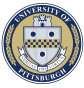 Phagehunting Program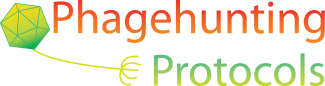 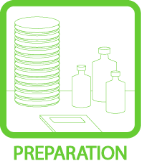 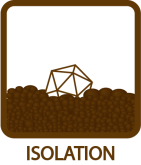 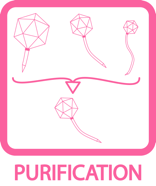 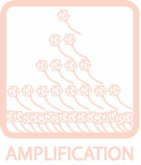 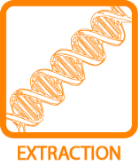 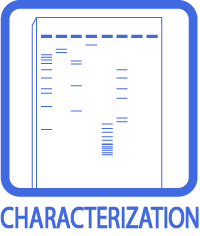 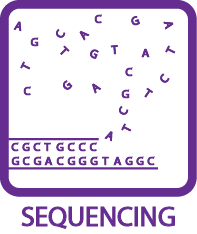 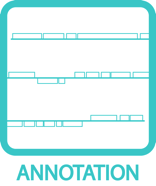 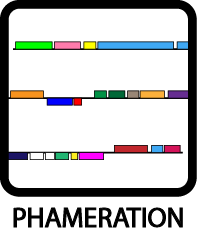 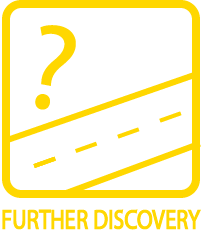 